Ping Pong Spiel mit Zähler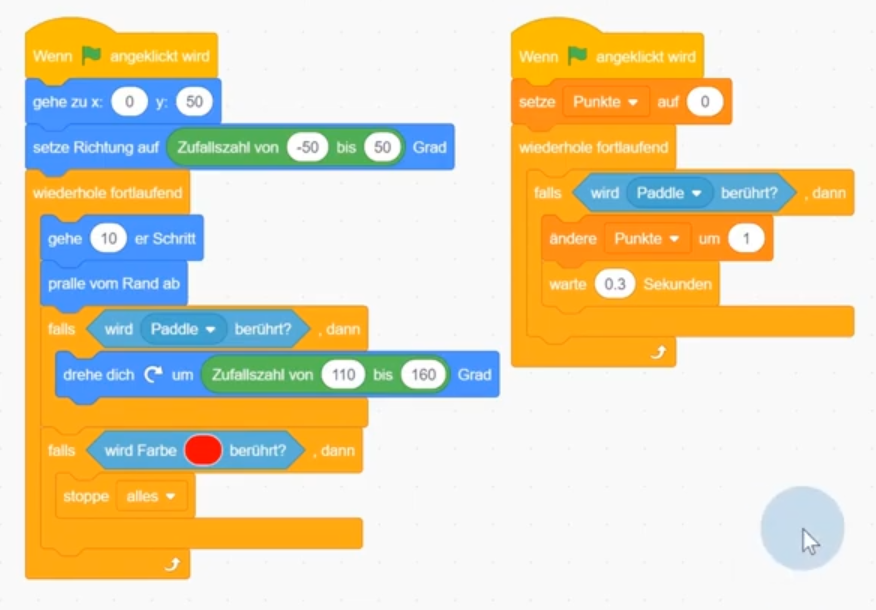 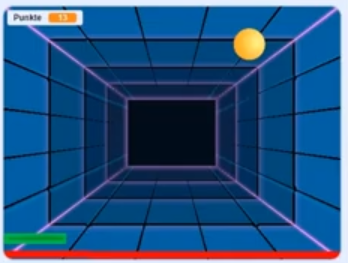 